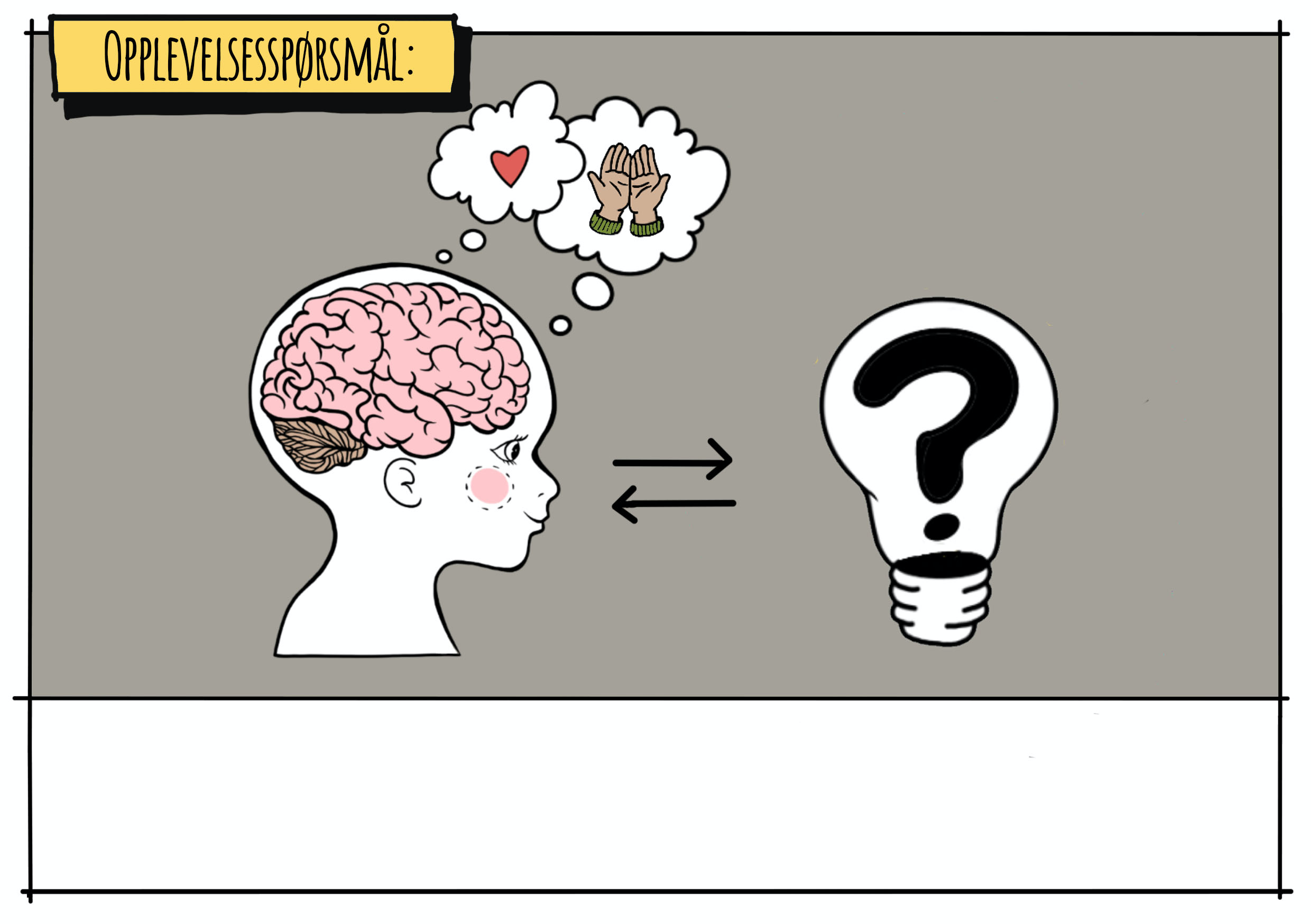 Hva ved prosjektet engasjerte deg?Hva likte du å gjøre, og hva likte du ikke?Var det noe som frustrerte deg underveis? Forell...Prøvde du noe nytt som du ikke har prøvd før?Pek på noe fra samarbeidet som du vil forbedre til neste gang?Hva var dine oppgaver, og var du fornøyd med eget og andres bidrag?Hvordan kom du/dere videre hvis du/dere stod fast eller ble lei?Hvilke ideer er du/dere spesielt fornøyd med?